Key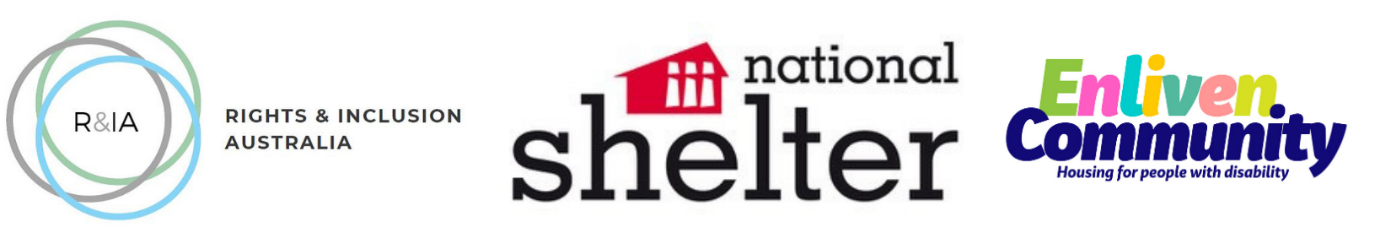 Useful Links from the NDIS – ACT ForumThe NDIS gave a brief presentation regarding Individualised Living Options (ILOs) on Day 1 of the ACT Opening the Door Forum in May 2021.A copy of the comprehensive ILO Introduction PowerPoint can be accessed at the Day 1 Dropbox.Further to this, a list of other resources and links is provided at Appendix 1.Appendix 1 – Useful Links from the NDISThe NDIS gave a brief presentation regarding Individualised Living Options (ILOs) on Day 1 of the ACT Opening the Door Forum in May 2021.A copy of their comprehensive ILO Introduction PowerPoint can be accessed at the Day 1 Dropbox.Further to this, they provided this list of other resources and links:Information For ParticipantsIndividualised Living Options | NDISWho can help with your ILO? | NDISFind out if ILO is right for you | NDISILO safety and security | NDISFinding ILO providers | NDISILO exploration and design | NDISHome and Living Supports Request Form | NDISThe Host HandbookILO Participant ScenariosThe ILO Operational GuidelinesIndividualised Living Options | NDISWhat is an ILO? | NDISIs an ILO right for you? | NDISHow do we fund an ILO? | NDISWhat is Stage 1: Exploration and Design? | NDISWhat is Stage 2: ILO Supports? | NDISHow do we decide if we can fund an ILO and how much support you need? | NDISStage 1: Exploration and Design | NDISStage 2: ILO Supports | NDISHow do we decide to fund community participation as part of your ILO support? | NDISWhat if you need more support? | NDISCan you self-manage your ILO funding? | NDISWhat happens once you have ILO supports in your plan? | NDISOther resources and information to build capacity and understanding of ILO’sNational Alliance of Capacity Building Organisations (nacbo.org.au)19 Stories of Social Inclusion and the Right to Independent LivingIndividualised Living Options | WA’s Individualised Services (waindividualisedservices.org.au)Individual Supported Living ManualOther types of NDIS Home and Living SupportsHome and living | NDISWhat housing supports are included | NDISHome modifications explained | NDISSupported Independent Living for participants | NDISShort Term Accommodation or Respite | NDISMedium Term Accommodation | NDISAssistive technology explained | NDIS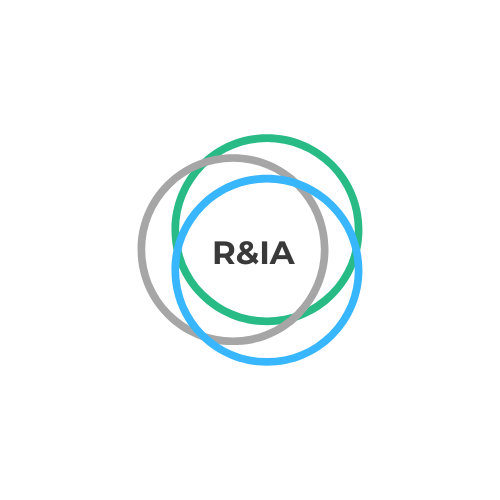 Contact usRights & Inclusion Australiaprojectmanager@riaustralia.orgRights & Inclusion Australia - advancing rights and inclusion (riaustralia.org)Facebook pageLinkedIn pageWhite backgroundAustralian resourcesBlue backgroundCanberra ACT resourcesOpening the DoorDetails and ContactProject lead – Rights & Inclusion Australia Through this project we will develop and share easy read and plain English resources about housing for people with disability.Rights & Inclusion Australia  Project partner – Enliven Community We believe the housing pathways for people with disability should allow the same choices and control; the same opportunities for social connection, skills development and financial benefit as enjoyed by the broader community. Enliven Community Project Partner – National Shelter We aim to improve housing access, affordability, appropriateness, safety and security for people on low incomes. National Shelter Opening the Door Discussion Group (Facebook)You are all welcome to join this group to continue the discussion and information sharing:Opening the Door Discussion | FacebookChoice and control Details and Contact Advocacy organisations Advocacy for Inclusion (AFI )
Advocacy for Inclusion – Incorporating People with Disabilities ACTAdvocacy organisations ADACAS (A.C.T. Disability, Aged and Carer Advocacy Service)
Home | AdacasLiving ‘The Good Life’Community Resource Unit Ltd (CRU)
The Good Life - Bringing the Good Life to Life (cru.org.au)Models of Governance Circles of support
Scope: Circle of support: How it can help | Disability Advice | Scope (scopeaust.org.au)ASID: Circles of Support for People with Disability: (asid.asn.au)Inclusion Design Lab: IM-Circles-of-Support-Web.pdf (cosam.org.au)Models of Governance Family governance
PEARL : Keeping on track with your self-directed support - the importance of governance (staffingoptions.com.au)Models of Governance Microboards
 Microboards Australia – My life to the max – choice control friendsModels of Governance Video – Microboards Canberra
Microboards Canberra on VimeoIsaac’s Band Pty Ltd
What is a microboard? - Isaac's Band Pty LtdIsaac's Band Pty Ltd (theband.org.au)Supported Decision Making Your Decision Making Toolkit (ADACAS)
Support My Decision – (support-my-decision.org.au) FinancialDetails and Contact ACT Government assistanceIncluding concessions, rebates, grants and more
Housing, rates and utilities - Assistance (act.gov.au)ACT Organisations that help people on low incomesCommunities@Work
Support Services - Communities@Work (commsatwork.org)St Vincent de Paul / Vinnies
Vinnies Shops Canberra | Accessing Food - Good Works (vinnies.org.au) | Accommodation options - Good Works (vinnies.org.au)Most local community organisations, such as Northside Community Services, Community Services #1 etcCare Inc.Free help in the ACT with your money and budget.
Care Inc. Consumer Law Centre of the ACTfree legal advice in the areas of consumer credit (mortgages, credit cards and personal loans), debt recovery, banking, bankruptcy, insurance, simple contracts, fair trading and consumer protection
Consumer Law Centre | Care Inc (carefcs.org)MoneysmartInformation and tools to help you control your money.
Moneysmart National Debt HelplineFree help with debt
National Debt Helpline – Free financial counselling (ndh.org.au)Rental bond loanA government loan to help you pay private rental bond.
Rental Bond Loans – ACT Community Services Directorate Services AustraliaA free service that can inform and educate you about financial matters.
Financial Information Service - Services AustraliaLegal Details and Contact Aboriginal Legal Service NSW/ACTLegal advice to First Nations / Aboriginal and Torres Strait Islander People
Aboriginal Legal Service (NSW/ACT) Limited (alsnswact.org.au)ACT Community Justice Program Unit
ACT Programs | (alsnswact.org.au)Canberra Community LawCommunity legal centre providing legal services to people on low incomes or facing other disadvantage in Canberra and its region.
Welcome to Canberra Community Law | Canberra Community LawProblems with Housing ACT or a community housing provider
Housing Law | Canberra Community LawHelp for People with Disability BrochurePublic Housing Fact SheetsOverview if Public Housing in the ACTDisability Discrimination Law Fact SheetsLegal Aid ACTProvide legal advice on many topics
Welcome to Legal Aid ACTTenancy Advice Service (TAS) 
Tenancy Advice Service ACT (Division of Legal Aid ACT) | Legal Aid ACTOther local legal supportsThe Australian Pro Bono Centre
Links to Legal Help in the ACTWomen’s Legal Centre ACTLegal advice for women on low incomes
Homepage - Women’s Legal Centre (wlc.org.au)Renting a house Details and Contact The Renting BookACT Government’s guide to renting rights and responsibilities.The Renting Book (act.gov.au)Bonds & how they work About Rental BondsYour Residential Tenancy Agreement – Easy English (from Victoria)Finding a rental house online Real estate agents put houses for rent on these sites. You can look at what is available here. You can also book to see each house and apply for them on the site. Allhomes and Zango are ACT-based sites.Getting ready to live independently Living More Independently – A guide for NDIS participants & providers – Summer Foundation Independent Living Skills – A checklist – NSW FACS Moving out of home – Moneysmart Housing ACT Housing ACT provide support to people on low income. This includes social housing. Housing ACT – website How to apply and Housing applications – ACT Community Services DirectorateSocial housing waiting listTenancy Info Resources Tenancy Info Resources – Tenants Union of NSW Buying a house Details and Contact Community Legal Centres Community legal centres give free or cheaper legal advice to people on low incomes. List of ACT Legal Centres – ACT Law Society Disability duty concession scheme (DDCS) If you claim the DDCS in the ACT you don’t need to pay conveyancing duty. Conveyancing duty is also called stamp duty. You must also have an NDIS plan to apply. Disability duty concession scheme Finding a house for sale online Real estate agents put houses for sale on these sites. You can look at what is available here. You can also book to see each house and contact the real estate agent. Allhomes and Zango are ACT-based sites.I’m buying a new home I’m buying a new home – ACT Revenue Office NDIS SDA & buying a house Using SDA to buy your own property – Summer Foundation Solicitors Buying a house is a legal process and you need a solicitor, or lawyer to help you. Buying a home? – Guide to using a solicitor – ACT Law Society Find a lawyer – ACT Law Society Housing – disability specific Details and Contact Designing and building a livable and adaptable houseYour Home, Australia’s guide to environmentally sustainable homes – designing a house that can be used as a single family home, and then as 2 accessible units.
The livable and adaptable house | YourHomeHome Modifications Modifications are the ways you change your home to make it more accessible. Assistive technology, equipment and home modifications – Involved – local information and services Home Modifications Modifications are the ways you change your home to make it more accessible. Home modifications – IDEAS article Home modifications explained – NDIS Assistive technology, equipment and home modifications – Involved – local information and servicesHousing options without NDIS Havelock Housing (ACT)
Disability housing | Havelock HousingInnovative types of housing Project Independence is a social housing development for people with an intellectual disability.
Project Independence | Independent living and home ownership for people living with intellectual disabilities | Canberra ACT AustraliaBenambra Intentional Community
Benambra Intentional Community (hartley.org.au)Innovative types of housingDeohaeko Support Network:Family governed, shared decision making105 unit housing cooperative (7 people with disability)Focused on valued roles and building context for relationshipsDeohaeko websiteInnovative types of housingTiny homes – more affordable but land and legislation still a problem here.A Place for Tiny Houses – Explore the possibilities Tiny House Planning Resource for Australia 2017 | The DeckTiny House Designed To Be Elderly / Disability / Mobility Friendly - YouTubeThe tiny house movement is booming — so why aren't more of us actually living in them? - ABC NewsNDIS Details and Contact Access to the NDIS Applying to access the NDIS ILO providersFinding ILO providers | NDISIncluding housing in your plan Home and Living - NDIS Looking for Somewhere to Live – Summer Foundation SDA providers All SDA providers must be assessed and registered before providing services.Specialist Disability Accommodation – NDISSDA Vacancy Platforms – NDIS Housing Hub – Find the home that’s right for you Nest – Search. Match. Go make your nest. Project Partners – Enliven Housing
Specialist disability accommodation Sydney | Enliven HousingSIL providers Supported Independent Living for participants - NDIS Find a registered provider | NDISWhat is ILOAn Individualised Living Option (ILO) is an NDIS support that lets you choose the home you live in and set up supports in the way that best suits you. It is for people who need at least 6 hours of help per day – moderate to high support needs. It is support only and not the home.
Individualised Living Options | NDISIndividual Living Options (ILOs) | MyCareSpaceWhat is SDASpecialist Disability Accommodation (SDA) is for people with ‘extreme functional impairment or very high support needs.’
Specialist Disability Accommodation | NDISSpecialist Disability Accommodation (dss.gov.au)What is SILSupported independent living (SIL) is help and/or supervision of daily tasks to help participants with high support needs live as independently as possible, while building their skills. It is the paid personal supports and is most commonly used in shared living arrangements.
Providing Supported Independent Living | NDISOperational Guidelines SIL | NDISData, research, reports & information Details and Contact Data and statistics Housing Data Dashboard – Australian Institute of Health & Welfare (AIHW) Disability, Ageing and Carers, Australia: Summary of Findings, 2018 – Australian Bureau of Statistics (ABS) Housing Options for People with Disability – reportThe Having a Home Forum on Housing Options for People with Disability – report – ACT GovernmentIDEAS IDEAS website – national disability information Housing – search for resources on IDEAS Involved eNews Involved – ACT Government (scroll to bottom to sign up for eNews) My Community Directory Search the ACT Community Directory My Supports – a presentationIntroduction to ILOs and Client Directed SILs. My Supports is a support provider created by and for people with a disability.
My Supports Intro to ILOs and Client Directed SIL (squarespace.com)NDIS Homes and Living – our research Quarterly Reports – information and statistics about participants for each quarter of the year. Quality and Outcomes of Individual Supported LivingQuality and Outcomes of Individual Supported Living (ISL) Arrangements for Adults with Intellectual and Developmental Disabilities - Final Report July 2017Real Tenancy TestThe Real Tenancy Test - tenancy rights in supported living – NDTi (UK)Report by George TaleporosNDIS shortfall in disability housing
NDIS shortfall in disability housing, News, La Trobe UniversityRights and law National Standards for Disability Services – Easy English – Department of Social Services Shut Out Report Shut Out – The Experience of People with Disabilities and their Families in Australia – Department of Social Services Shut Out – Easy read Wayfinder Hub Helps you find disability and mainstream services. Wayfinder Hub – People with Disability Australia Supports – ACT Details and Contact Advocacy & rights Advocates help you to speak up and make decisions. They can support you to speak up. They can also speak up for you. ADACAS – for people with disability and for carers Advocacy for Inclusion – for people with disability Carers ACT – for carers and families ACT Human Rights Commission Affordable housing CHC Australia – for renting or buying Disability services Disability services provide support to you because of your disability. You should get the support that you need. Disability Gateway – Australian Government guide to information and services HireUp and Mable are online sites that allow you to choose your own staff and make arrangements directly with them. Homelessness – ACTACT Shelter Social Housing and Homelessness Services – ACT Government OneLink 1800 176 468 – information and connections to services – ACT Government  